                 РЕШЕНИЕ                                                                СЕССИЯ                       СЕССИИ                                                             БЫҺААРЫЫТА                                                 МУНИЦИПАЛЬНОЕ ОБРАЗОВАНИЕ«ЛЕНСКИЙ РАЙОН»РЕСПУБЛИКИ САХА (ЯКУТИЯ)РАЙОННЫЙ СОВЕТДЕПУТАТОВ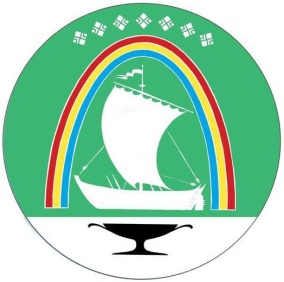 САХА ӨРӨСПYБYЛYКЭТИН «ЛЕНСКЭЙ ОРОЙУОНУН»МУНИЦИПАЛЬНАЙ ТЭРИЛЛИИТЭОРОЙУОН ДЕПУТАТТАРЫН СЭБИЭТЭ        г. Ленск                    Ленскэй кот 17 ноября  2022 года                                                    № 7-6от 17 ноября  2022 года                                                    № 7-6            В соответствии с Федеральным законом от 14.07.2022 N 320-ФЗ "О внесении изменений в Федеральный закон "О приватизации государственного и муниципального имущества", отдельные законодательные акты Российской Федерации и об установлении особенностей регулирования имущественных отношений", Районный Совет депутатов муниципального образования «Ленский район»                                               Р Е Ш И Л:Внести изменения в приложение к решению Районного Совета депутатов муниципального образования «Ленский район» от 14.06.2018 года № 2-5 «Об утверждении Положения о порядке приватизации муниципального имущества муниципального образования «Ленский район» Республики Саха (Якутия)».Пункт 2.1. раздела 2 изложить в следующей редакции:          «2.1. Покупателями муниципального имущества могут быть любые     физические и юридические лица, за исключением:- государственных и муниципальных унитарных предприятий, государственных и муниципальных учреждений;- юридических лиц, в уставном капитале которых доля Российской Федерации, субъектов Российской Федерации и муниципальных образований превышает 25 процентов, кроме случаев, предусмотренных статьей 25 Федерального закона от 21.12.2001 года N 178-ФЗ "О приватизации государственного и муниципального имущества";- юридических лиц, местом регистрации которых является государство или территория, включенные в утверждаемый Министерством финансов Российской Федерации перечень государств и территорий, предоставляющих льготный налоговый режим налогообложения и (или) не предусматривающих раскрытия и предоставления информации при проведении финансовых операций (офшорные зоны), и которые не осуществляют раскрытие и предоставление информации о своих выгодоприобретателях, бенефициарных владельцах и контролирующих лицах в порядке, установленном Правительством Российской Федерации;1.2. Пункт 5.4. раздела 5 изложить в следующей редакции:«5.4. Информация о результатах сделки по приватизации муниципального имущества подлежит размещению на официальных сайтах в сети "Интернет" в течение десяти дней со дня совершения указанных сделок с указанием следующих сведений:1) наименование продавца имущества;2)наименование имущества и иные позволяющие его индивидуализировать сведения (характеристика имущества);3) дата, время и место проведения торгов;4) цена сделки приватизации;        5) имя физического лица или наименование юридического лица - участника продажи, который предложил наиболее высокую цену за такое имущество по сравнению с предложениями других участников продажи, или участника продажи, который сделал предпоследнее предложение о цене такого имущества в ходе продажи;        6) имя физического лица или наименование юридического лица - победителя торгов, лица, признанного единственным участником аукциона, в случае, установленном в абзаце втором пункта 3 статьи 18 Федерального закона от 21.12.2001 N 178-ФЗ "О приватизации государственного и муниципального имущества".         2. Остальные пункты приложения оставить без изменений. 3.Настоящее решение вступает в силу после официального опубликования в средствах массовой информации и размещения на официальном сайте муниципального образования «Ленский район».            В соответствии с Федеральным законом от 14.07.2022 N 320-ФЗ "О внесении изменений в Федеральный закон "О приватизации государственного и муниципального имущества", отдельные законодательные акты Российской Федерации и об установлении особенностей регулирования имущественных отношений", Районный Совет депутатов муниципального образования «Ленский район»                                               Р Е Ш И Л:Внести изменения в приложение к решению Районного Совета депутатов муниципального образования «Ленский район» от 14.06.2018 года № 2-5 «Об утверждении Положения о порядке приватизации муниципального имущества муниципального образования «Ленский район» Республики Саха (Якутия)».Пункт 2.1. раздела 2 изложить в следующей редакции:          «2.1. Покупателями муниципального имущества могут быть любые     физические и юридические лица, за исключением:- государственных и муниципальных унитарных предприятий, государственных и муниципальных учреждений;- юридических лиц, в уставном капитале которых доля Российской Федерации, субъектов Российской Федерации и муниципальных образований превышает 25 процентов, кроме случаев, предусмотренных статьей 25 Федерального закона от 21.12.2001 года N 178-ФЗ "О приватизации государственного и муниципального имущества";- юридических лиц, местом регистрации которых является государство или территория, включенные в утверждаемый Министерством финансов Российской Федерации перечень государств и территорий, предоставляющих льготный налоговый режим налогообложения и (или) не предусматривающих раскрытия и предоставления информации при проведении финансовых операций (офшорные зоны), и которые не осуществляют раскрытие и предоставление информации о своих выгодоприобретателях, бенефициарных владельцах и контролирующих лицах в порядке, установленном Правительством Российской Федерации;1.2. Пункт 5.4. раздела 5 изложить в следующей редакции:«5.4. Информация о результатах сделки по приватизации муниципального имущества подлежит размещению на официальных сайтах в сети "Интернет" в течение десяти дней со дня совершения указанных сделок с указанием следующих сведений:1) наименование продавца имущества;2)наименование имущества и иные позволяющие его индивидуализировать сведения (характеристика имущества);3) дата, время и место проведения торгов;4) цена сделки приватизации;        5) имя физического лица или наименование юридического лица - участника продажи, который предложил наиболее высокую цену за такое имущество по сравнению с предложениями других участников продажи, или участника продажи, который сделал предпоследнее предложение о цене такого имущества в ходе продажи;        6) имя физического лица или наименование юридического лица - победителя торгов, лица, признанного единственным участником аукциона, в случае, установленном в абзаце втором пункта 3 статьи 18 Федерального закона от 21.12.2001 N 178-ФЗ "О приватизации государственного и муниципального имущества".         2. Остальные пункты приложения оставить без изменений. 3.Настоящее решение вступает в силу после официального опубликования в средствах массовой информации и размещения на официальном сайте муниципального образования «Ленский район».            В соответствии с Федеральным законом от 14.07.2022 N 320-ФЗ "О внесении изменений в Федеральный закон "О приватизации государственного и муниципального имущества", отдельные законодательные акты Российской Федерации и об установлении особенностей регулирования имущественных отношений", Районный Совет депутатов муниципального образования «Ленский район»                                               Р Е Ш И Л:Внести изменения в приложение к решению Районного Совета депутатов муниципального образования «Ленский район» от 14.06.2018 года № 2-5 «Об утверждении Положения о порядке приватизации муниципального имущества муниципального образования «Ленский район» Республики Саха (Якутия)».Пункт 2.1. раздела 2 изложить в следующей редакции:          «2.1. Покупателями муниципального имущества могут быть любые     физические и юридические лица, за исключением:- государственных и муниципальных унитарных предприятий, государственных и муниципальных учреждений;- юридических лиц, в уставном капитале которых доля Российской Федерации, субъектов Российской Федерации и муниципальных образований превышает 25 процентов, кроме случаев, предусмотренных статьей 25 Федерального закона от 21.12.2001 года N 178-ФЗ "О приватизации государственного и муниципального имущества";- юридических лиц, местом регистрации которых является государство или территория, включенные в утверждаемый Министерством финансов Российской Федерации перечень государств и территорий, предоставляющих льготный налоговый режим налогообложения и (или) не предусматривающих раскрытия и предоставления информации при проведении финансовых операций (офшорные зоны), и которые не осуществляют раскрытие и предоставление информации о своих выгодоприобретателях, бенефициарных владельцах и контролирующих лицах в порядке, установленном Правительством Российской Федерации;1.2. Пункт 5.4. раздела 5 изложить в следующей редакции:«5.4. Информация о результатах сделки по приватизации муниципального имущества подлежит размещению на официальных сайтах в сети "Интернет" в течение десяти дней со дня совершения указанных сделок с указанием следующих сведений:1) наименование продавца имущества;2)наименование имущества и иные позволяющие его индивидуализировать сведения (характеристика имущества);3) дата, время и место проведения торгов;4) цена сделки приватизации;        5) имя физического лица или наименование юридического лица - участника продажи, который предложил наиболее высокую цену за такое имущество по сравнению с предложениями других участников продажи, или участника продажи, который сделал предпоследнее предложение о цене такого имущества в ходе продажи;        6) имя физического лица или наименование юридического лица - победителя торгов, лица, признанного единственным участником аукциона, в случае, установленном в абзаце втором пункта 3 статьи 18 Федерального закона от 21.12.2001 N 178-ФЗ "О приватизации государственного и муниципального имущества".         2. Остальные пункты приложения оставить без изменений. 3.Настоящее решение вступает в силу после официального опубликования в средствах массовой информации и размещения на официальном сайте муниципального образования «Ленский район».            В соответствии с Федеральным законом от 14.07.2022 N 320-ФЗ "О внесении изменений в Федеральный закон "О приватизации государственного и муниципального имущества", отдельные законодательные акты Российской Федерации и об установлении особенностей регулирования имущественных отношений", Районный Совет депутатов муниципального образования «Ленский район»                                               Р Е Ш И Л:Внести изменения в приложение к решению Районного Совета депутатов муниципального образования «Ленский район» от 14.06.2018 года № 2-5 «Об утверждении Положения о порядке приватизации муниципального имущества муниципального образования «Ленский район» Республики Саха (Якутия)».Пункт 2.1. раздела 2 изложить в следующей редакции:          «2.1. Покупателями муниципального имущества могут быть любые     физические и юридические лица, за исключением:- государственных и муниципальных унитарных предприятий, государственных и муниципальных учреждений;- юридических лиц, в уставном капитале которых доля Российской Федерации, субъектов Российской Федерации и муниципальных образований превышает 25 процентов, кроме случаев, предусмотренных статьей 25 Федерального закона от 21.12.2001 года N 178-ФЗ "О приватизации государственного и муниципального имущества";- юридических лиц, местом регистрации которых является государство или территория, включенные в утверждаемый Министерством финансов Российской Федерации перечень государств и территорий, предоставляющих льготный налоговый режим налогообложения и (или) не предусматривающих раскрытия и предоставления информации при проведении финансовых операций (офшорные зоны), и которые не осуществляют раскрытие и предоставление информации о своих выгодоприобретателях, бенефициарных владельцах и контролирующих лицах в порядке, установленном Правительством Российской Федерации;1.2. Пункт 5.4. раздела 5 изложить в следующей редакции:«5.4. Информация о результатах сделки по приватизации муниципального имущества подлежит размещению на официальных сайтах в сети "Интернет" в течение десяти дней со дня совершения указанных сделок с указанием следующих сведений:1) наименование продавца имущества;2)наименование имущества и иные позволяющие его индивидуализировать сведения (характеристика имущества);3) дата, время и место проведения торгов;4) цена сделки приватизации;        5) имя физического лица или наименование юридического лица - участника продажи, который предложил наиболее высокую цену за такое имущество по сравнению с предложениями других участников продажи, или участника продажи, который сделал предпоследнее предложение о цене такого имущества в ходе продажи;        6) имя физического лица или наименование юридического лица - победителя торгов, лица, признанного единственным участником аукциона, в случае, установленном в абзаце втором пункта 3 статьи 18 Федерального закона от 21.12.2001 N 178-ФЗ "О приватизации государственного и муниципального имущества".         2. Остальные пункты приложения оставить без изменений. 3.Настоящее решение вступает в силу после официального опубликования в средствах массовой информации и размещения на официальном сайте муниципального образования «Ленский район».